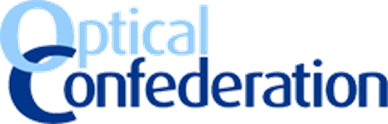 COVID19 – 'Working safely during COVID-19 in other people’s homes’ - Implications for domiciliary eye care providers The government updated it’s guidance 'Working safely during COVID-19 in other people’s homes' on 3 July 2020. This is general guidance for anyone providing services in clinically vulnerable people’s homes. This general guidance is intended for UK-wide use, but as public health is a devolved matter it should be considered alongside local requirements.  For the avoidance of doubt, the Optical Confederation’s Domiciliary Eyecare Committee has clarified that the provision of eye care in people’s homes or care homes falls specifically under Part Six of the guidance about the use of 'Personal Protective Equipment (PPE)’ in clinical settings (page 24). Practitioners and providers should supplement this general guidance with the advice of the College of Optometrists  This clarification should be read in the context of the Domiciliary Eyecare Committee’s specific guidance for domiciliary eye care providers issued on 5 June 2020. For further information please contact Domiciliary Eyecare Committee via info@fodo.com.   